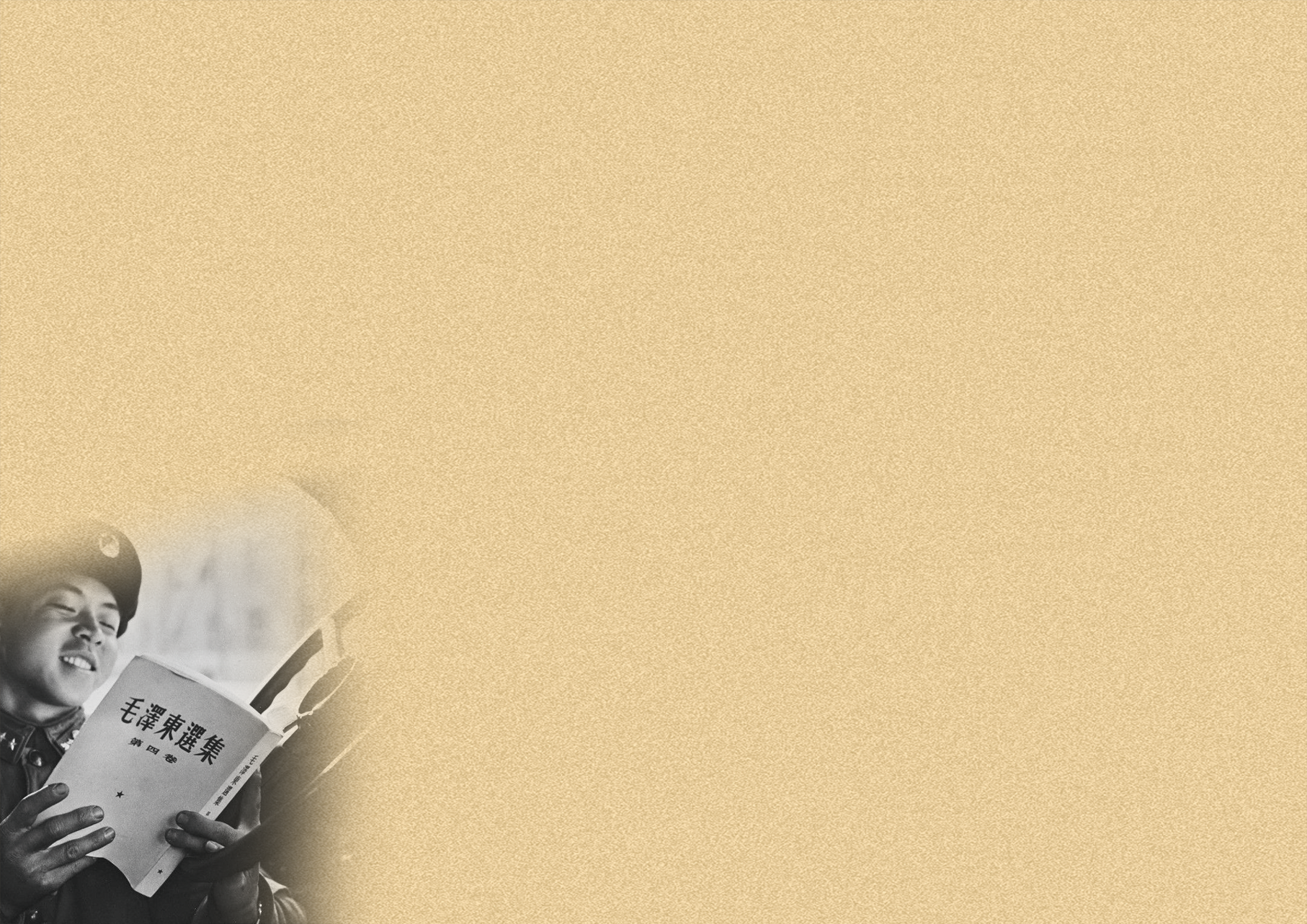 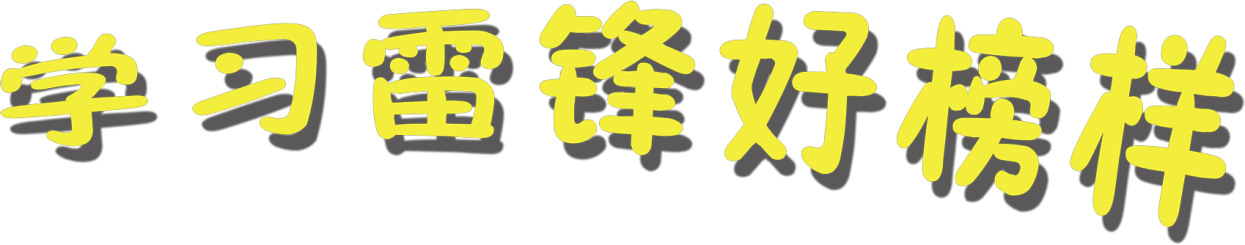 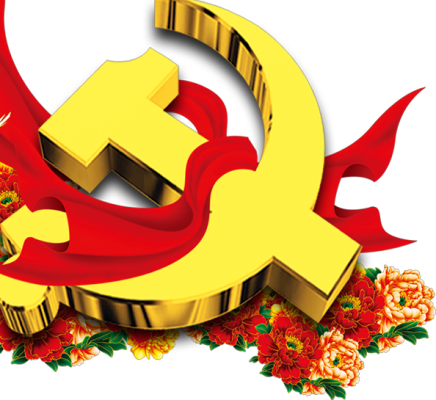 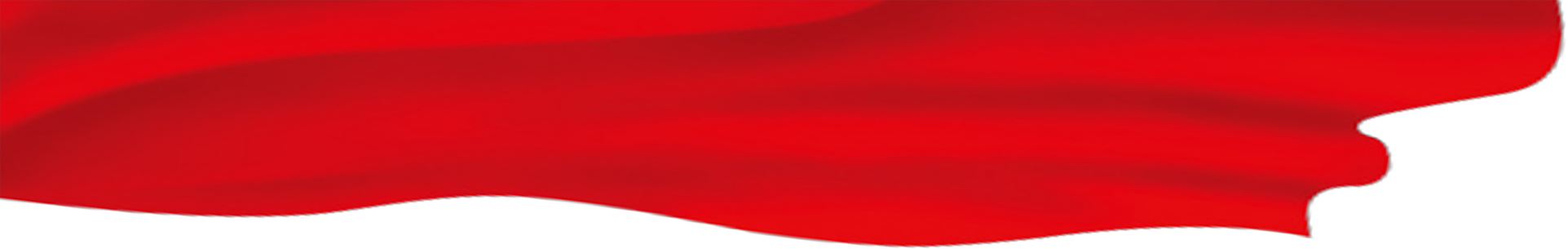 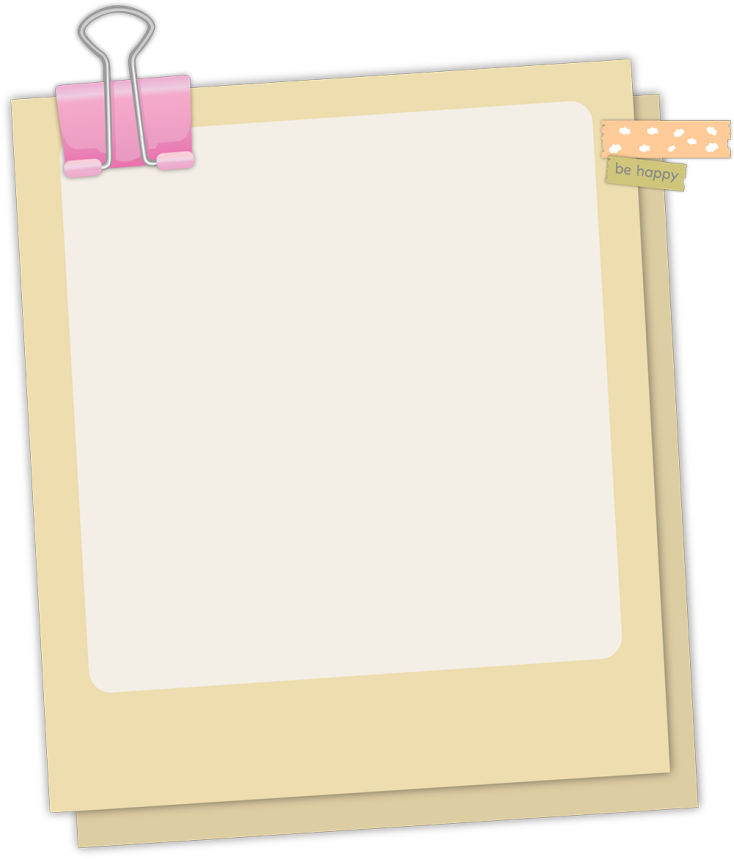 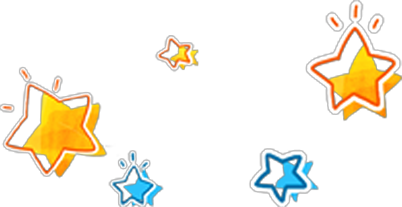 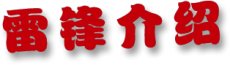 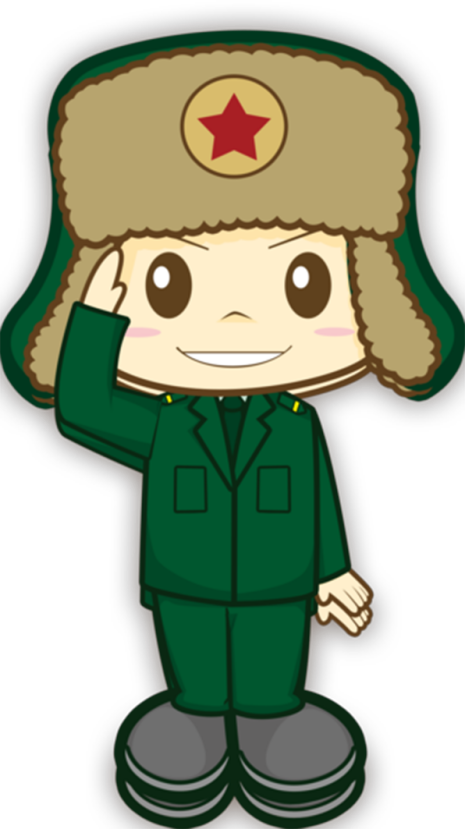 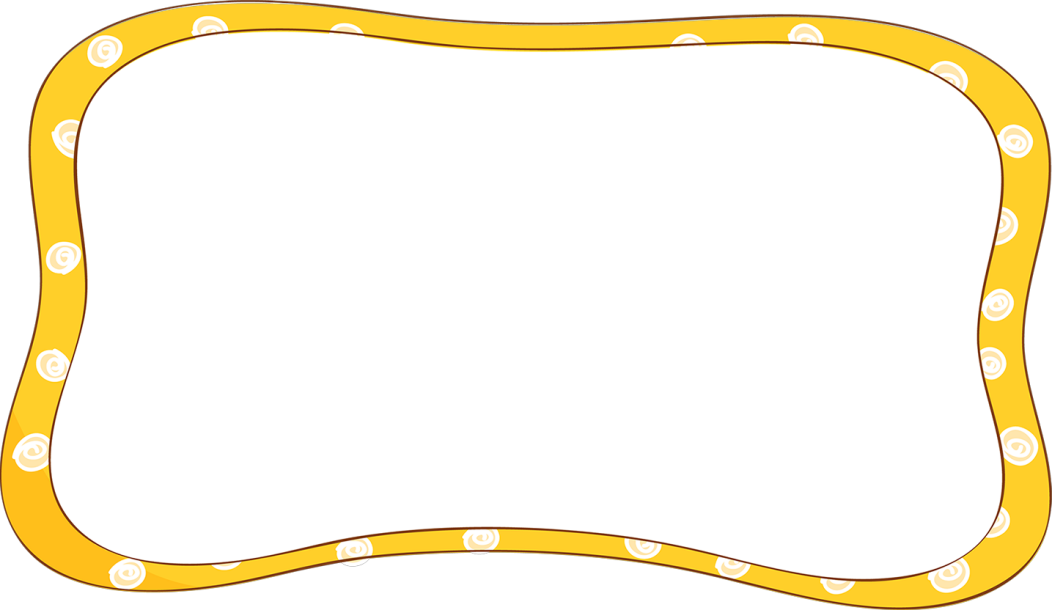 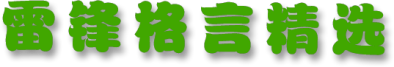 一 滴 水 只 有 放 进 大 海 里 才 永 远 不 会 干 涸 ， 一 个 人 只有 当 他 把 自 己 和 集 体 事 业 融 合 在 一 起 的 时 候 才 能 最 有 力 量 。  — —  雷 锋我 觉 得 人 生 在 世 ， 只 有 勤 劳 ， 发 奋 图 强 ， 用 自 己 的 双 手 创 造 财 富 ， 为 人 类 的 解 放 事 业 — — 共 产 主 义 贡献 自 己 的 一 切 ， 这 才 是 最 幸 福 的 。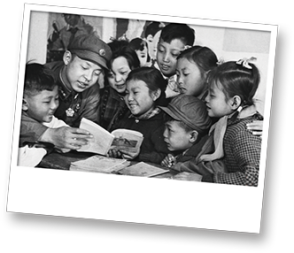 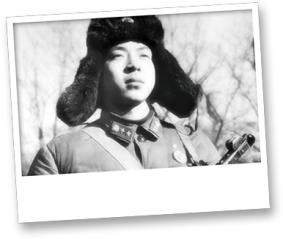 雷 锋 我 觉 得 一 个 革 命 者 就 得 应 该 把 革 命 利 益 放 在 第 一 位 ， 为 党 的 事 业 贡献 自 己 的 一 切 ， 这 才 是 最 幸 福 的 。 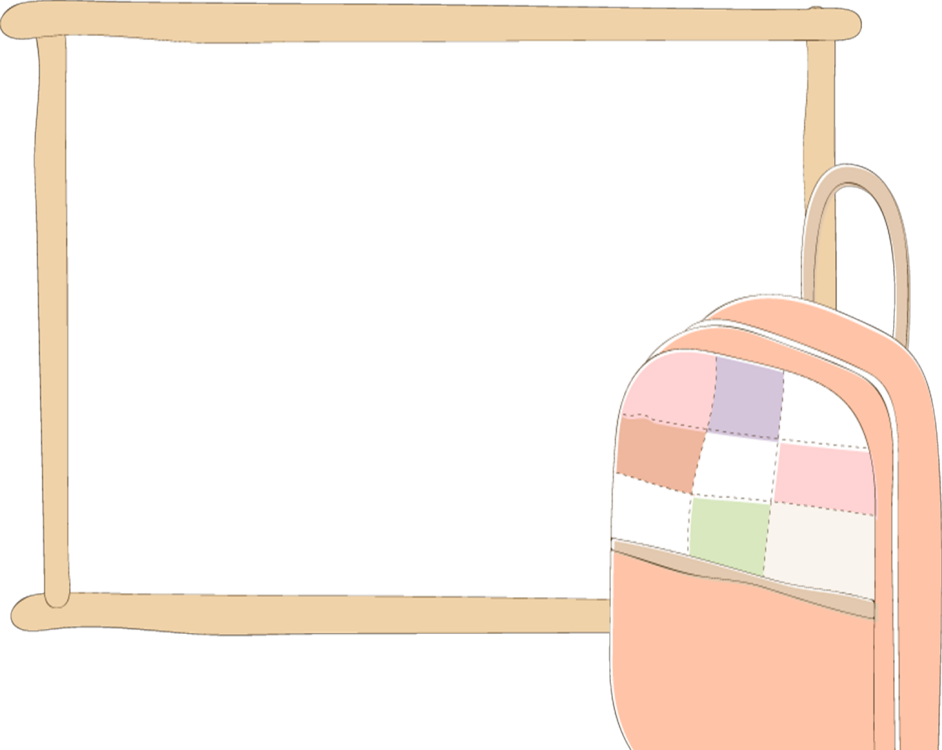 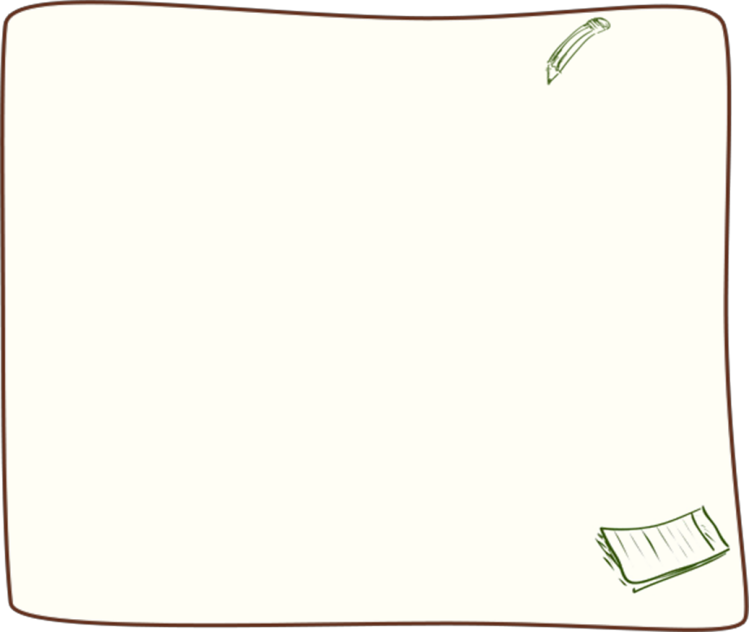 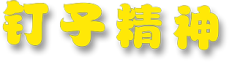 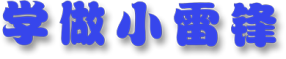 有 一 次 ， 我 、 妹 妹 和 妈 妈 乘 着 公 交 车 去小 主 人 报 新 闻 学 校 上 课 。 一 上 车 ， 就 看 见 公 交 车 人 头 攒 动 ， 所 有 位 置 都 坐 满 了 乘 客 ， 过 道 上 也 挤 满 了 人 。 我 小 心 地 挪 着 脚 步 ， 在 乘 客 间 穿 行 。 这 时 ， 一 个 阿 姨 看 见 了 我 ， 立 即 给 我 让 了 座 。 我 心 里 暖 暖 的 ， 说 了 声 谢 谢 ， 便 坐 下 了 。 这 位 阿 姨 是 在 学 雷 锋 啊 ！ 多 可 贵 的 精 神 ！ 我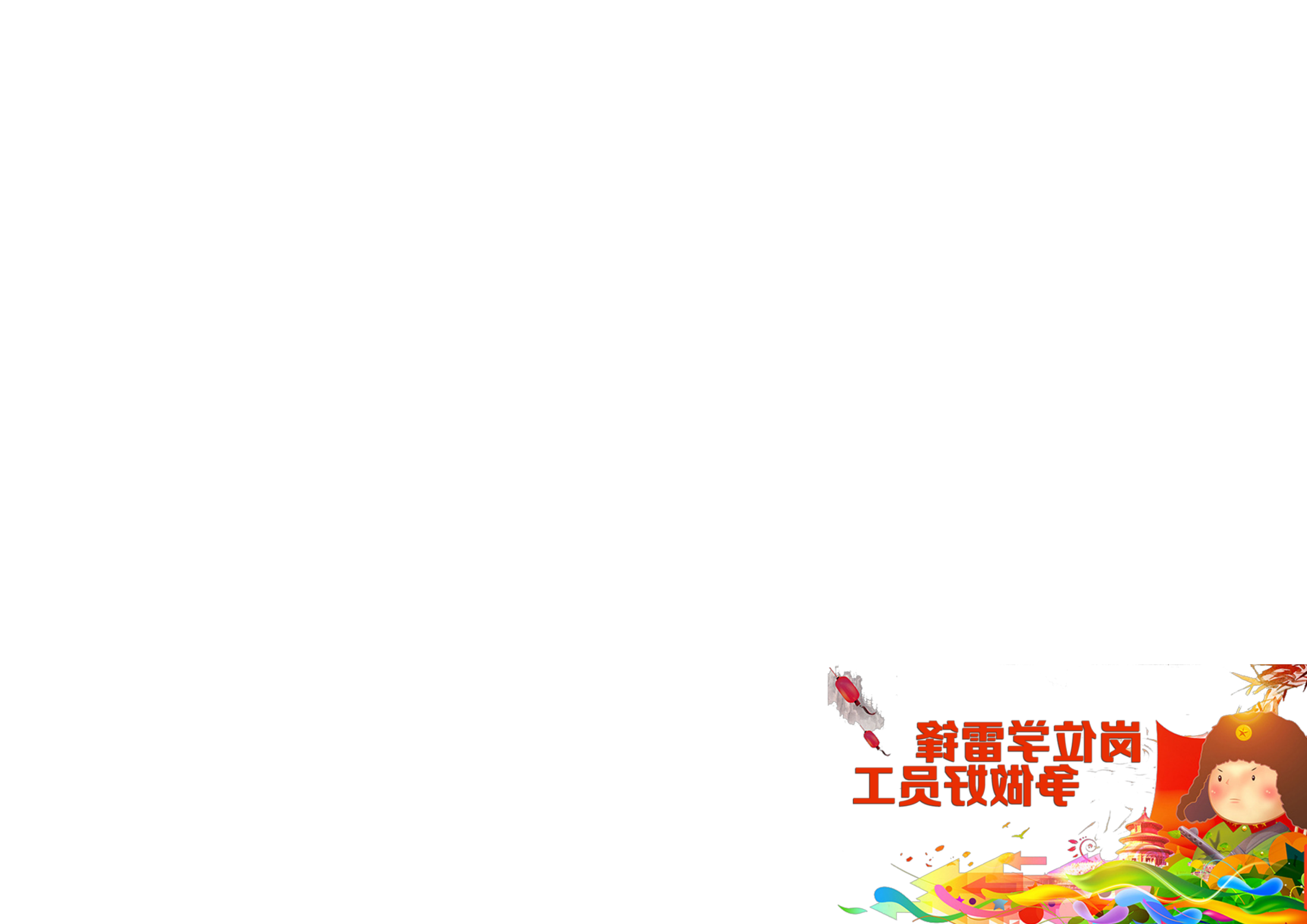 也 想 做 几 回 “ 雷 锋 ” 。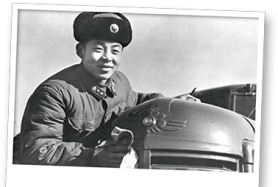 